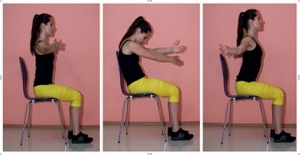 Vježbu radite fizičkim vođenjem djetetovih ruku.1.Stojite iza njega, raširite njegove ruke i kažete da ih zadrži u tom položaju pet sekundi (dok Vi nabrojite do pet). 2. Polako spojite dlanove ruku u visini djetetovih prsiju i kažete da ih zadrži u tom položaju pet sekundi (dok Vi nabrojite do pet). Pokušajte s djetetom uskladiti disanje i pokrete – duboki udah kod spajanja ruku u visini prsiju.3. Vračate ruke u početni položaj s naglaskom na istezanje ruku što više unatrag i kažete da ih zadrži u tom položaju pet sekundi (dok Vi nabrojite do pet). Pokušajte s djetetom uskladiti disanje i pokrete – dugi izdah tijekom širenja ruku i dizanja lave.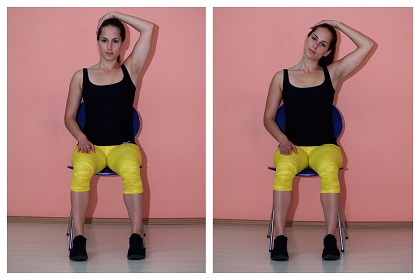 Stojite iza djeteta, stavite jednu ruku na nogu iste strane tijela, drugu stavite na glavu dlanom prema dolje.Kažete djetetu da vuče  rukom glavu u stranu pet sekundi (dok Vi nabrojite do pet).Zamijenite ruke i ponovite vježbe.Pokušajte svaku vježbu izvesti s djetetom barem pet puta.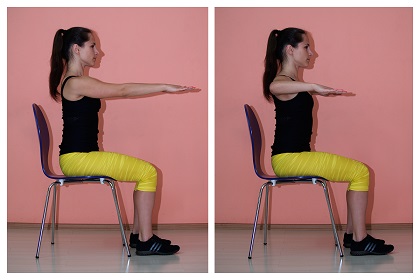 